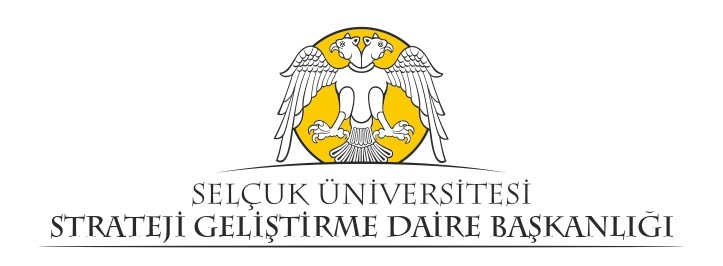 YABANCI UYRUKLU SÖZLEŞMELİ PERSONEL ÖDEMELERİ KONTROL FORMU4/B’li SÖZLEŞMELİ PERSONEL ÖDEMELERİ KONTROL FORMUİŞÇİ ( 4/D) ÖDEMELERİ KONTROL FORMU-I-Zorunlu eklenmesi gereken belgeler1Aylık Bordrosu2Sözleşme3Banka Listesi4Personel Bildirimi5Uygun bulunan ücret/unvan değişikliği listesi ( YÖK tarafından belirlenen ücret listesi)-I-Zorunlu eklenmesi gereken belgeler1Aylık Bordrosu2Sözleşme3Banka Listesi4Personel Bildirimi5Kesinti listeleri (Sendika, BES, Kefalet, Kira, İcra, Nafaka, Elektrik vs.)-I-Zorunlu eklenmesi gereken belgeler1İşçi Ücret Bordrosu2Sözleşme (Yenilendikçe)3Banka Listesi4Personel Bildirimi5Kesinti listeleri (Sendika, BES, Kefalet, Kira, İcra, Nafaka, Elektrik vs.)6Değişiklik halinde (gerekli belgeler)